ПРОЕКТ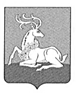 СОВЕТ ДЕПУТАТОВОДИНЦОВСКОГО ГОРОДСКОГО ОКРУГАМОСКОВСКОЙ ОБЛАСТИРЕШЕНИЕот ________________ № _________Об установлении в 2022 году особенностей при  осуществлении градостроительной деятельности в Одинцовском городском округе Московской области  В соответствии со статьей 7 Федерального закона от 14.03.2022 № 58-ФЗ 
«О внесении изменений в отдельные законодательные акты Российской Федерации», Уставом Одинцовского городского округа Московской области, Совет депутатов Одинцовского городского округа Московской областиРЕШИЛ:1. Установить Особенности проведения общественных обсуждений или публичных слушаний по вопросам градостроительной деятельности 
в Одинцовском городском округе Московской области в 2022 году согласно приложению к настоящему постановлению.2. Опубликовать настоящее решение в официальных средствах массовой информации Одинцовского городского округа Московской области.3. Настоящее решение вступает в силу со дня его официального опубликования.4. Контроль за выполнением настоящего решения возложить на первого заместителя Главы Администрации Одинцовского городского округа Московской области Пайсова М.А.Председатель Совета депутатов Одинцовского городского округа						Т.В. ОдинцоваГлава Одинцовскогогородского округа				    				А.Р. ИвановПриложение к решению Совета депутатов Одинцовского городского округа Московской областиот               №       ОСОБЕННОСТИ ПРОВЕДЕНИЯ 
ОБЩЕСТВЕННЫХ ОБСУЖДЕНИЙ ИЛИ ПУБЛИЧНЫХ СЛУШАНИЙ 
по вопросам градостроительной деятельности 
в Одинцовском городском округе Московской области в 2022 году1. Особенности проведения общественных обсуждений или публичных слушаний по вопросам градостроительной деятельности в Одинцовском городском округе Московской области в 2022 году установлены в соответствии с Федеральным законом от 14.03.2022 № 58-ФЗ «О внесении изменений в отдельные законодательные акты Российской Федерации» и применяются при проведении общественных обсуждений или публичных слушаний по:1) проектам генеральных планов;2) проектам правил землепользования и застройки;3) проектам планировки территории;4) проектам межевания территории;5) проектам, предусматривающим внесение изменений в утвержденные документы, указанные в подпунктах 1 – 4 настоящего пункта.2. Решение о назначении общественных обсуждений или публичных слушаний по проектам, указанным в пункте 1, принимается главой Одинцовского городского округа Московской области не позднее чем через два календарных дня после получения проекта от Комитета по архитектуре и градостроительству Московской области.3. Срок проведения общественных обсуждений или публичных слушаний 
по проектам генеральных планов, проектам правил землепользования и застройки, проектам планировки территории, проектам межевания территории, проектам, предусматривающим внесение изменений в один из указанных утвержденных документов, с момента оповещения жителей муниципального образования 
о проведении таких общественных обсуждений или публичных слушаний до дня опубликования заключения о результатах общественных обсуждений 
или публичных слушаний не может превышать один месяц. 4. При одновременной подготовке проектов изменений в генеральный план, 
изменений в правила землепользования и застройки и разработке документации 
по планировке территории проведение общественных обсуждений или публичных слушаний по всем таким проектам осуществляется одновременно.5. По проектам генеральных планов, подготовленным применительно
к отдельным населенным пунктам, входящим в состав городского округа,
к территории за границами населенных пунктов, и по проектам документов
о внесении изменений в утвержденные генеральные планы, подготовленным применительно к отдельным населенным пунктам, к территории за границами населенных пунктов, общественные обсуждения или публичные слушания проводятся только: 1) в населенном пункте, в отношении которого подготовлен проект генерального плана или проект документа о внесении изменений в генеральный план;2) в ближайшем населенном пункте с участием правообладателей земельных участков, имеющих общую границу с таким населенным пунктом, и (или) расположенных на них объектов капитального строительства, а также правообладателей помещений, являющихся частью указанных объектов капитального строительства.6. По проектам правил землепользования и застройки, проектам документов 
о внесении изменений в правила землепользования и застройки общественные обсуждения или публичные слушания проводятся:1) в границах населенного пункта, в отношении которого подготовлены такие изменения;2) в границах ближайшего населенного пункта с участием правообладателей земельных участков, имеющих общую границу с таким населенным пунктом, 
и (или) расположенных на них объектов капитального строительства, а также правообладателей помещений, являющихся частью указанных объектов капитального строительства – в случае подготовки изменений в правила землепользования и застройки в отношении территории за границами населенных пунктов.